ANNUAL REPORT 2018-19Name of Department: Computer DepartmentHOD: Dr. D. P. Gaikwad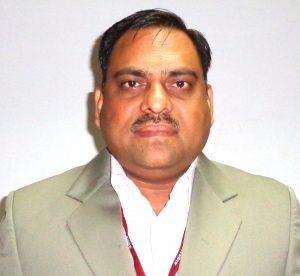 Intake: shift I-60, Shift II-60. Starting Year: 1992 Introduction of Department:The Computer Engineering Department of AISSMS College of Engineering was started in the year 1998. The goal of the Department is to prepare students for successful careers in software and hardware industry that meets the needs of Indian and multinational companies or to excel in higher studies. The Department has experienced and dedicated faculty members with strong commitment to the engineering education and professional ethics.Computer Engineering is the field which deals with analyzing and designing hardware, software, and operating systems for a computer system. Our students are trained in software design and the integration of hardware and software. The Department has well equipped laboratories with a good number of personal computers, servers and latest licensed software’s like Oracle, Rational Rose, MatLab, .NET, 3D-Max etc. The Central Computing facility and internet centre with 10 Mbps lease line are managed by the Department. The Department also has a library.Various workshops, seminars, guest lectures, webinars and training programs based on current technologies are organized for the development of faculty and students. Industrial visits are arranged to expose the students to real world applications. The research work is carried out by the faculty along with students in the areas like Artificial Intelligence, Bigdata, IOT.The annual technical event Bits-n-Bytes is conducted under the aegis of AISSMS Engineering Today. It is the mega event in which students from all over India and SAARC countries participate. Students are encouraged and guided for participating in various technical events organized by industries and reputed institutes.As a result of sincere efforts of faculty & state of art facilities provided by the Department, our students are excelling in IT as well as other related industries.Areas research studies:The following forefront areas have been identified to carry out the research studies.Cyber SecurityBig Data MiningArtificial intelligenceWireless Sensor NetworksCloud ComputingSoft ComputingFacilities:ERP SystemWIFI Facility for Student.LabMoodleService BusSmart BoardVirtual LabSwayam- MoocLibraryPerformance of this year:Academic Result: May 2018Topper’s List: May 2018Activities: (Activities carried in academic year 2018 are only to be mentioned) Example:1.  Workshops / Seminars/ Guest lecturers arranged by Department for students1) Seminar on Project Opportunities and Guidance on 29 June 2018 under IE Students’ ChapterInformation about Seminar: Mr. Pranav Sharma is currently working in Netflix as a Data Scientist. Computer Engineering Department organized Expert Lecture on Artificial Intelligence, on 29th June 2018 to bridge the curriculum gap of Artificial Intelligence subject. 95 students actively participated in this lecture.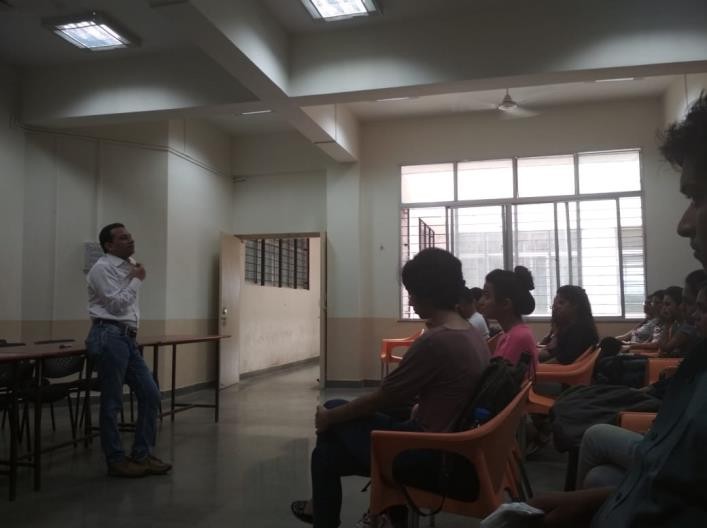 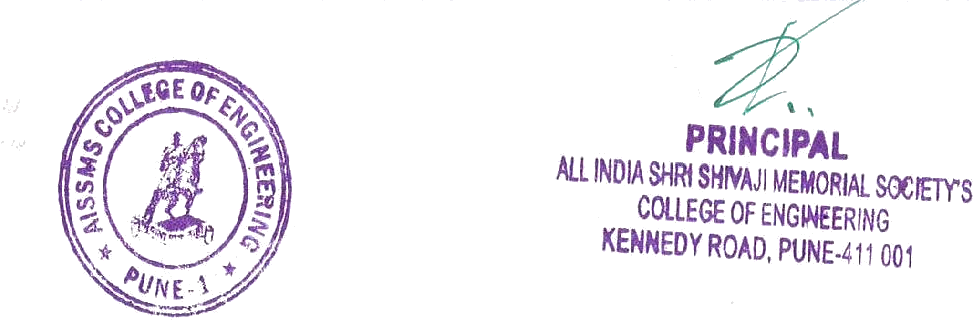 Mr. Pranav Sharma from Netflix interacting with studentsAchievements of this year (2018-19): -Faculty – 13 NPTEL CertificationDr. D P Gaikwad, “Hyper Parameters Tuning of N-Gram evaluation based Machine Learning Model for Sentiment Analysis ,” IJRAR, Vol. 5, Issue.04, December 2018, ISSN No. 2348-1269. PP.428-436Minal M Swami “Review of Different Schemes of Image Enlargement” IJRASET, Vol.07,Issue.01,Jan 2019,ISSN No.2321-9653C K Vasvani and S S Kolte, “Secure sharing Hospital Data using Visual Cryptography,” International Journal of Innovative Research in Computer and Communication Engg, Vol. 6, Issue.11, November 2018, ISSN No. 2320-9801. FDP/Workshops Attended: Students Achievements –Department: Our students brought sponsorship in ET with amount of Rs. 38000 and coupons worth 15000​TE student Shweta Chousalkar got best side actress award in Purroshotam Karandak 2018Sports Achievements of studentNAAC VisitThe NAAC peer team visited the College on 7th September 2018. As per schedule one of the member of the NAAC peer team,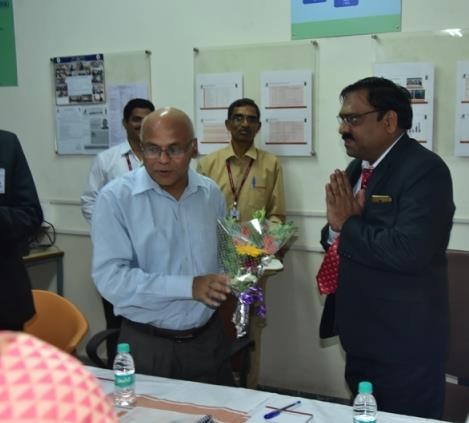 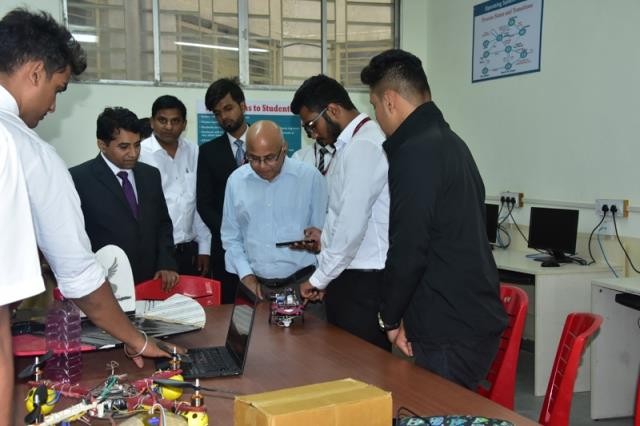 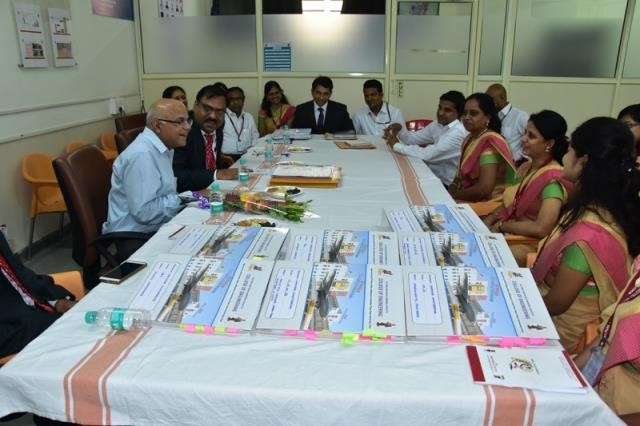 Dr Anil Kumar Tripathi Professor at IIT(BHU) visited Computer Engineering Department at 2:00 pm . He was welcomed by the Head of Computer Engineering Department, Dr D P Gaikwad with a bouquet. He interacted with every faculty of the department. All faculties were very keen to introduce themselvesEngineering TodayDepartment of Computer Engineering arranged various events in “Engineering Today” on 10th and 11th September 2018. Under the event “Bits N Bytes” various technical events were conducted as follows:For the event “Quizzlers”, we invited Mr. Mallikarjun V. Swami, senior manager voda idea ltd, Pune. Software for quizzlers was developed by the Computer Engineering Students. Around 60 students participated in this event.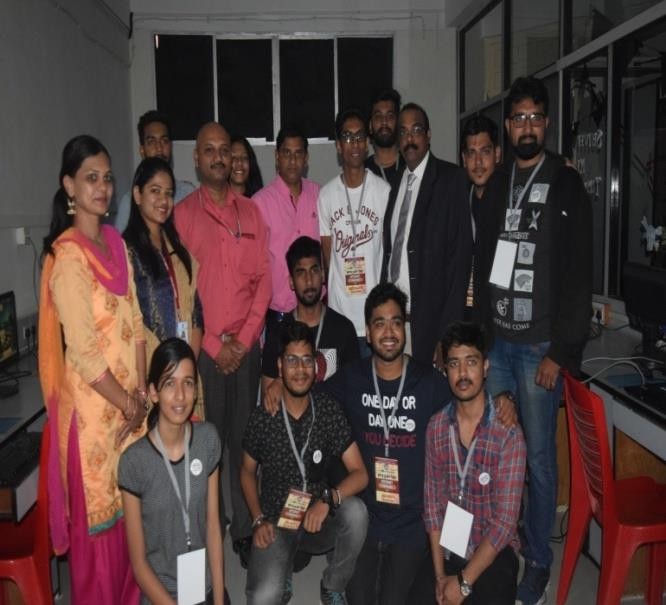 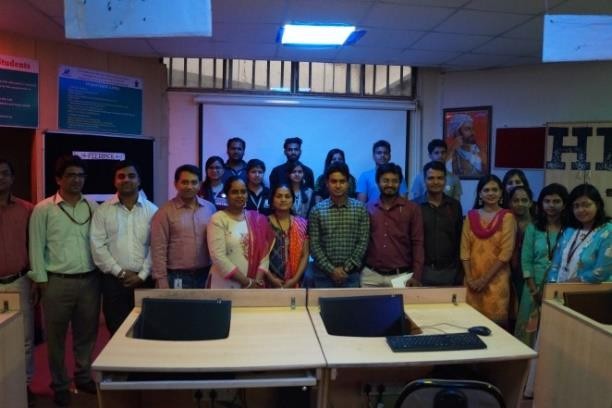 For the event “Technical Paper Presentation”, we invited Prof. Vijay Kotkar from Rajshri College of Engineering, Pune as judge, in which 22 students participated.Department also arranged a fun filled event “Internet Treasure Hunt”on 10th & 11th September 2018 for whichMr. Amol Aher, Kastech Sol Pvt. Ltd Pune Founder and CEO acted as a judge. Around 72 students participatedin this event.For the event “Hide N C’K”, we invited Mr. Amit Shah, Vodafone Pvt.Ltd Pune, as a judge on 10th & 11th Sept. 2016. Around 46 students participated in this event.In the event “Code Blooded” we invited Mr.Sandipkumar Patil from Cognizant as a judge.Department organized “Science Exhibition” on 12th Sept 2018 in which 20 projects were presented by students.IE Students’ Chapter Events:Our department organized around 22 different activities under IE Students’ Chapter.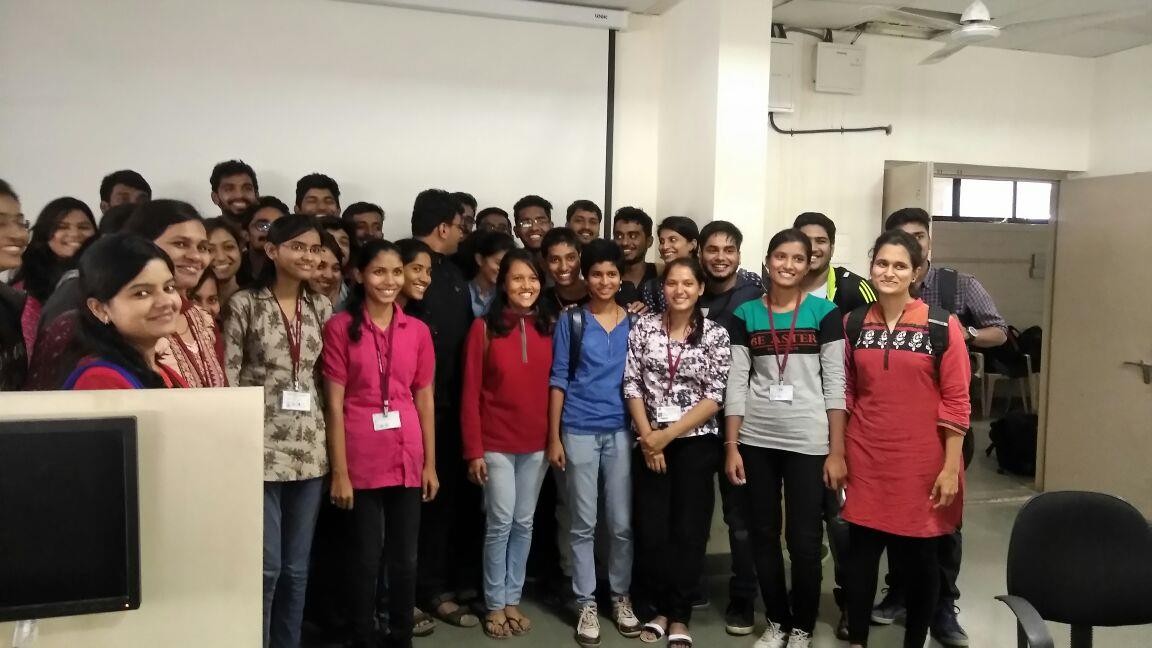 Student members with Industry Expert Machine Learning Workshop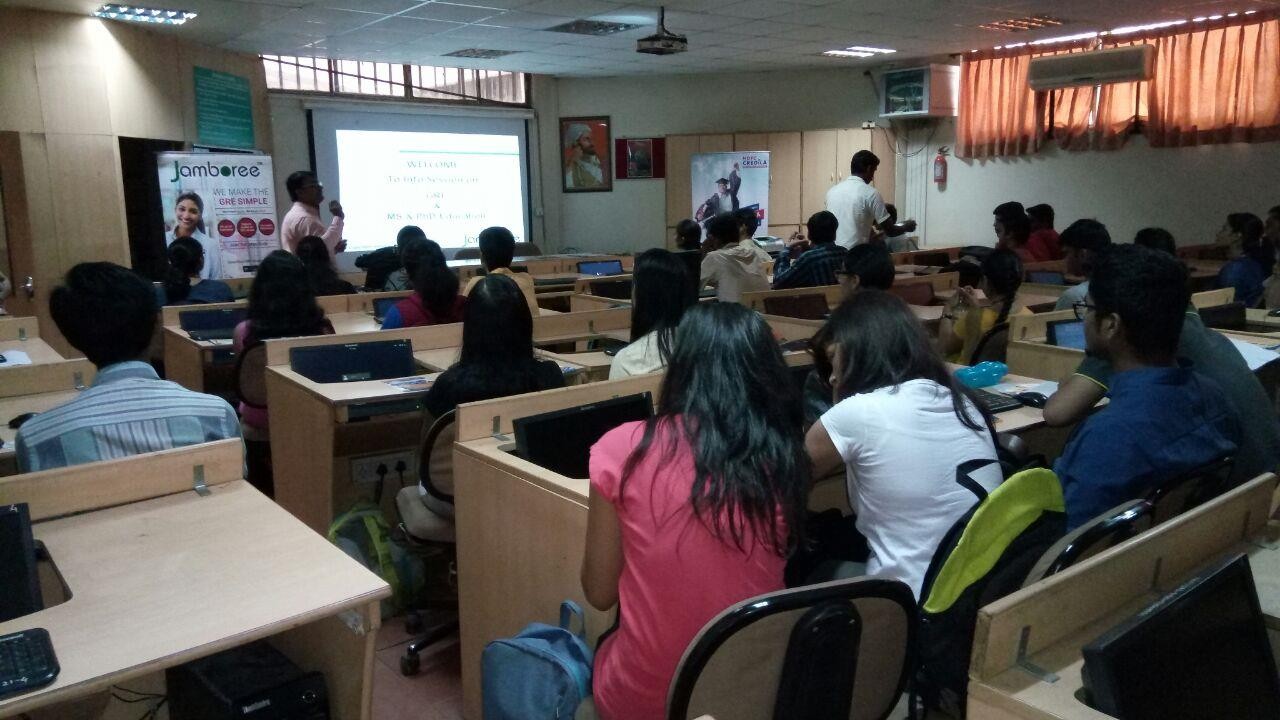 Event: SEMINAR ON “ EDUCATIONAL OPPORTUNITIES IN ABROADStudents Club : Codigo MadridOur students started a club named Codigo Madrid in which students teach other students their expertise.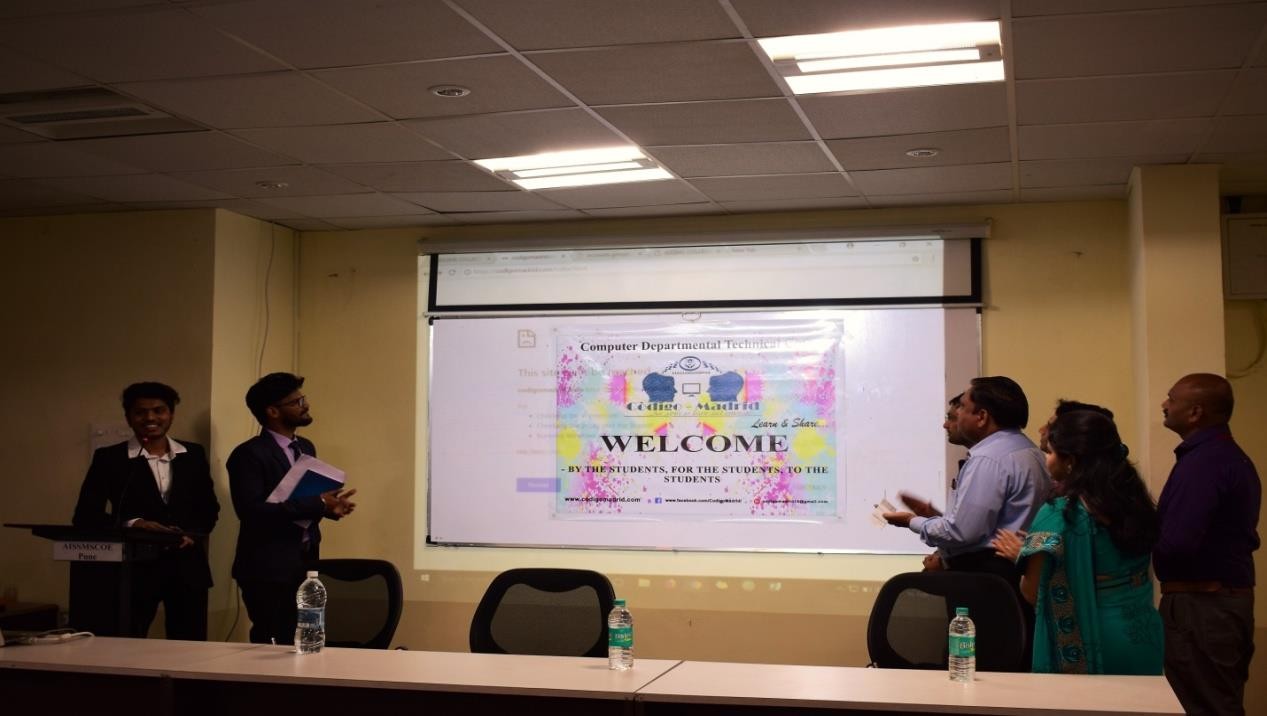 Sr. NoClassNo. Of  StudentsNo. Of  StudentsNo. Of  StudentsNo. Of  StudentsNo. Of  StudentsNo. Of  StudentsNo. Of  StudentsNo. Of  StudentsPercentage of PassingPercentage of PassingSr. NoClassAppear edClear Passe dSG PA>9.58.5 to9.57.5to 8.56.5 to7.5SGPA< 6.5FailAll ClearWith ATKT1SE- ICE(A)75420622131056 %100 %2SE- IICE(B)68340116143050 %100%3TE- I CE(A)756113282171481.30 %100%4TE –IICE(B)685407291261479.40%100%5BE-ICE(A)66654615400198.48%100%6BE-IICE(B)666642231000100 %100%Sr. noClassNamePercentage1SE – ICHAUDHARI ANJALI MILIND91SE – ITAMBOLI NUSARAT KASAMBHAI8.981SE – IPOOJA SHANTARAM NANGUDE8.81SE-IIBHAINGADE PIYUSH TANAJI8.781SE-IIVISHAL8.441SE-IIKRISHNAN NANDANI BIPIN UPADYAY8.32TE –IGHORPADE TAPASYA SUNIL9.132TE –IRAUT AMRUTA HANUMANT8.782TE –IBOROLE YOGITA GOVIND8.562TE –IIMANKAR SHRIDHAR RAJENDRA9.072TE –IINANGRE NANDKISHORE PRAKASHRAO8.912TE –IISONI ROHAN SURENDRA8.743BE-IJANGID YASHWANT RAJENDRA79.93%3BE-IPATIL HIMALI DAYARAM78.20%3BE-IGOSAVI RAJKUMAR ASHOK77.73%3BE-IISARAP SHWETA RAMDAS78.00%3BE-IISHIVAM KUMAR SINGH77.80%3BE-IIKADAM SAYALI SANJAY77.33% Year  Name of the  participant  Name of the  participant Designation  Title of the FDP /  professional  development /  administrative training  program  Title of the FDP /  professional  development /  administrative training  program  Title of the FDP /  professional  development /  administrative training  program  Dr D P  Gaikwad  Assistant  Professor  Assistant  Professor  Workshop on Artificial Intelligence and  Deep Learning organised by Greater  Noida  06-10-2018 to 8-10-2018  06-10-2018 to 8-10-2018  06-10-2018 to 8-10-2018  Dr M A  Pradhan  Associate  Professor  Associate  Professor  Participating Knowledge of knowledge  sharing program Developing student  teacher connect organised by IBS  10-08-2018  10-08-2018  10-08-2018  N R Talhar  Assistant  Professor  Assistant  Professor  FDP for Laboratory Practice IV organised  by D.Y.Patil ,akurdi  1/7/2019  1/7/2019  1/7/2019  A J Kadam  Assistant  Professor  Assistant  Professor  One Week orientation program on  “Modern pedagogy and Recent  Technological development" organised  by AISSMSCOE  10-12-2018 to 14-12-  2018  10-12-2018 to 14-12-  2018  10-12-2018 to 14-12-  2018  Dr.S F  Sayed  Assistant  Professor  Assistant  Professor  FDP NPTEL Introduction to Internet of  Things  Jul-Oct 2018(12 weeks)  Jul-Oct 2018(12 weeks)  Jul-Oct 2018(12 weeks)  S V  Athawale  Assistant  Professor  Assistant  Professor  FDP on Cyber Secuirty organized by  Shivaji university  11-02-2019 to 17-02-  2019  11-02-2019 to 17-02-  2019  11-02-2019 to 17-02-  2019  A S Deokar  Assistant Professor  Assistant Professor  FDP on Cyber Secuirty organized by  Shivaji university  11-02-2019 to 17-02-  2019  11-02-2019 to 17-02-  2019  11-02-2019 to 17-02-  2019 V V  Waykule  Assistant  Professor  Assistant  Professor  FDP on LP 2 organized by TCS  16-07-2018  16-07-2018  16-07-2018  D M  Ujalambkar  Assistant  Professor  Assistant  Professor  One Week orientation program on  “Modern pedagogy and Recent  Technological development"AISSMSCOE  10-12-2018 to 14-12-  2018  10-12-2018 to 14-12-  2018  10-12-2018 to 14-12-  2018  A Gupta  Assistant  Professor  Assistant  Professor  FDP on Laboratory Practice -I organised  by MIT  10-07-2018 to 12-07-  2018  10-07-2018 to 12-07-  2018  10-07-2018 to 12-07-  2018  M M  Phadtare  Assistant  Professor  Assistant  Professor  One Week orientation program on  “Modern pedagogy and Recent  Technological development"AISSMSCOE  10-12-2018 to 14-12-  2018  10-12-2018 to 14-12-  2018  10-12-2018 to 14-12-  2018  O P  Kasarlewar  Assistant Professor  Assistant Professor  FDP on Laboratory Practice -I organised  by MIT  10-07-2018 to 12-07-  2018  10-07-2018 to 12-07-  2018  10-07-2018 to 12-07-  2018  N S  Devekar  Assistant  Assistant  FDP on Softwear Engineering organised  N S  Devekar Professorby AICTEJul-Oct 2018(12 weeks)Jul-Oct 2018(12 weeks) S S Jadhav Assistant One week STTP on Software testing using 06-06-2018 to 10-06- 06-06-2018 to 10-06- 06-06-2018 to 10-06-  S S Jadhav ProfessorOpen Source Tools organized by D Y Patil2018 Akurdi  M M  Swami  Assistant  Professor  One Week orientation program on  “Modern pedagogy and Recent  Technological development"organised by  AISSMSCOE 10-12-2018 to 14-12-  2018  S S  Deshmukh  Assistant  Professor  Workshop on Machine learning and  python organised by Cummins college of  Engineering  21-12-2018 to 22-12-  2018  S S Kolte  Assistant  Professor  One Week orientation program on  “Modern pedagogy and Recent  Technological development"organised by  AISSMSCOE 10-12-2018 to 14-12-  2018  C K  Vaswani  Assistant  Professor  One Week orientation program on  “Modern pedagogy and Recent  Technological development"organised by  AISSMSCOE 10-12-2018 to 14-12-  2018 Sr.No.Name of the Student/TeamPrizeDiscription1VaibhavNardeBest BatsmanAISSMSCOE Cricket Team2Animesh KumarAISSMSCOE Cricket Team3Football(M)WinnerComputer4Manjiri Thombre Footbal(W)WinnerComputer5VivekTodmalChess(Winner)Runner Up at “Infinity”, intercollegiate Chesscompetition6Ashish BhingardiveFirodiyaKarandak-2nd prize ContemporaryDanceTrophy + Certificates7Shreya VashikarVinodottamkarandak – Best Supporting Actress Dajikaka gadgil Karandak-Consolation Prize for supporting role Bharat Karandak- Best actress in Supporting roleAbhishek LimkarBest Player –Basketball